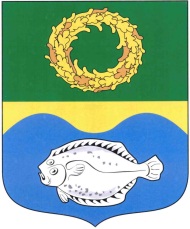 РОССИЙСКАЯ ФЕДЕРАЦИЯКАЛИНИНГРАДСКАЯ ОБЛАСТЬОКРУЖНОЙ СОВЕТ ДЕПУТАТОВМУНИЦИПАЛЬНОГО ОБРАЗОВАНИЯ«ЗЕЛЕНОГРАДСКИЙ ГОРОДСКОЙ ОКРУГ»(первого созыва)   РЕШЕНИЕот  29  декабря 2016 г.	                       № 127 г. ЗеленоградскО внесении изменения в решение окружного Совета депутатовмуниципального образования «Зеленоградский городской округ» от 26 ноября 2015 г. № 313 «Об установлении на территории муниципального образования «Зеленоградский городской округ» налога на имущество физических лиц»В соответствии с федеральными законами от 6 октября 2003 г.             № 131-ФЗ «Об общих принципах организации местного самоуправления       в Российской Федерации», от 4 октября 2014 г. № 284-ФЗ «О внесении изменений в статьи 12 и 85 части первой и часть вторую Налогового кодекса Российской Федерации и признании утратившим силу Закона Российской Федерации «О налогах на имущество физических лиц» и главой 32 части второй Налогового кодекса Российской Федерации, руководствуясь Уставом муниципального образования «Зеленоградский городской округ», окружной Совет депутатов муниципального образования «Зеленоградский городской округ»РЕШИЛ:Внести в решение окружного Совета депутатов муниципального образования «Зеленоградский городской округ» от 26 ноября 2015 г. № 313 «Об установлении на территории муниципального образования «Зеленоградский городской округ» налога на имущество физических лиц» следующее изменение:пункт 3 изложить в следующей редакции:  «3. Установить следующие налоговые ставки по налогу:0,1 процента в отношении:- жилых домов, жилых помещений;- объектов незавершенного строительства в случае, если проектируемым назначением таких объектов является жилой дом;- единых недвижимых комплексов, в состав которых входит хотя бы одно жилое помещение (жилой дом);- гаражей и машино-мест;- хозяйственных строений или сооружений, площадь каждого из которых не превышает 50 квадратных метров и которые расположены на земельных участках, предоставленных для ведения личного подсобного, дачного хозяйства, огородничества, садоводства или индивидуального жилищного строительства;2 процента в отношении:-  объектов налогообложения, включенных в перечень, определяемый в соответствии с пунктом 7 статьи 378.2 Налогового кодекса Российской Федерации, в отношении объектов налогообложения, предусмотренных абзацем вторым пункта 10 статьи 378.2 Налогового кодекса Российской Федерации;- объектов налогообложения, кадастровая стоимость каждого из которых превышает 300 миллионов рублей;0,5 процента в отношении прочих объектов налогообложения».Опубликовать решение в газете «Волна» и разместить на официальном сайте муниципального образования «Зеленоградский городской округ».       3. Решение вступает в силу со дня официального опубликования и распространяется на правоотношения, возникшие с 1 января 2017 года. Глава муниципального образования«Зеленоградский городской округ»                                                 С.В. Кулаков